Informacja dotycząca pytań w NSP 2021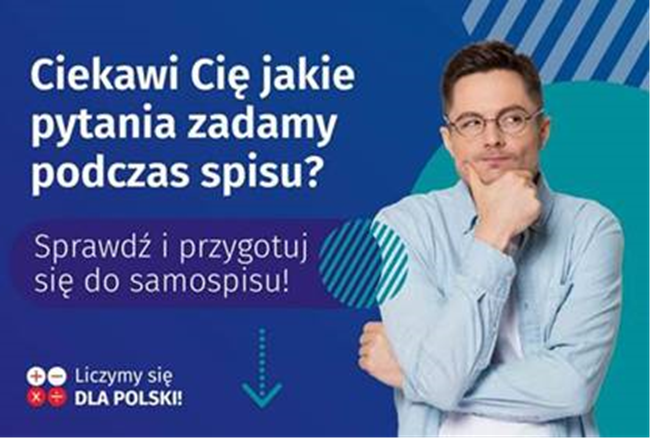 Uprzejmie Państwa informuję, że Główny Urząd Statystyczny na stronie https://spis.gov.pl/lista-pytan-w-nsp-2021/ opublikował pytania z formularza spisowego
do Narodowego Spisu Powszechnego Ludności i Mieszkań 2021. Zapoznanie się z ich treścią ułatwi dokonanie samospisu internetowego.                                                                   Zastępca Gminnego Komisarza Spisowego                                                                                       w Inowrocławiu                                                                            /-/   Małgorzata Bartoszcze